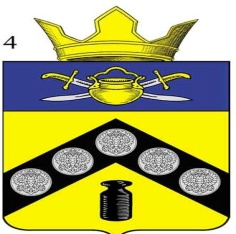 РЕШЕНИЕ СОВЕТА НАРОДНЫХ ДЕПУТАТОВКОТЕЛЬНИКОВСКОГО МУНИЦИПАЛЬНОГО РАЙОНА ВОЛГОГРАДСКОЙ ОБЛАСТИот  « 16» декабря .                                               № 84/109 О внесении изменения в  Устав Пимено-Чернянского сельского поселения Котельниковского муниципального района  Волгоградской области          Руководствуясь Федеральным законом от 30.10.2017 № 299-ФЗ «О внесении изменений в отдельные законодательные акты Российской Федерации» и статьей 28 Устава Пимено-Чернянского сельского поселения Котельниковского муниципального района Волгоградской области  Совет народных депутатов Пимено-Чернянского сельского поселения:РЕШИЛ:1.Внести в Устав Пимено-Чернянского сельского поселения  Волгоградской области (далее – Устав),  принятого решением Совета народных депутатов Пимено-Чернянского сельского поселения  от «12» февраля . № 9/13 ( в редакции решений от «07» сентября .  № 17/23, от «29» февраля . № 32/42, от «28» апреля . № 40/51, от «06» марта . № 59/77, от «02» июня . № 67/87, от «02» сентября . № 74/94 следующее изменение:          Пункт 4 части 1 статьи 20 Устава Пимено-Чернянского сельского поселения Котельниковского муниципального района Волгоградской области изложить в следующей редакции:«4) утверждение стратегии социально-экономического развития Пимено-Чернянского сельского поселения;».2.Настоящее решение подлежит официальному обнародованию после его государственной регистрации и вступает в силу после его официального обнародования.Глава Пимено-Чернянского сельского поселенияКотельниковского муниципального районаВолгоградской области                                                            О.В.Кувшинов